Installation  Instructions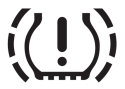 After you have programmed the Uni-Sensor, follow installation procedures below.Important: Each time the TPMS sensor is changed or disassembled, it is MANDATORY to replace the TPMS sensor washer, nut, screw, and valve core accessories (use only CUB service component kits designed for TPMS sensor) to ensure proper sealing.For Clamp-In Metal Valve Sensors:Insert valve stem grommet onto stem with largest diameter again valve stem body.Place valve stem into sensor. Loosely screw into place so sensor drop angle can be adjusted.Insert assembled sensor & valve stem into wheel. Hold in place by hand.From outside wheel, put on white seal, then metal washer, then valve stem nut (or metal nut combination with washer). While holding sensor down against wheel bottom, hand tighten nut. With torque wrench, tighten Valve Stem Nut to 4.0Nm.Holding sensor down against wheel bottom, with torque wrench, tighten valve stem screw to 2.0Nm.Double check all work.For Rubber Snap-In Valve Sensors: Avoid wet and extreme temperatures. Never install a used screw or used Snap-in Valve.Apply tire soap or lube solution to rubber valve stem.Line sensor up with rim hole and attach a standard TTV pull tool to the end of the valve.Pull the valve stem straight through the valve hole. Refer to your TTV tool manual for proper installation. Force to seat shall not exceed 40kg(90lb).Refer to your tire changing equipment manuals for proper instructions for mounting tire to rim when snap-in TPMS sensors are used.Prohibited use for racing and beyond 180 km/h (110mph).Tighten the screw by 12 lbf-in if necessary to reinstall the valve.Caution:It is recommended to seek the service of a qualified technician. Pay special attention and follow all instructions to all cautions and warnings included in the shop manual. Failure to do so could result in failure of the vehicle’s Tire Pressure Monitor System (TPMS) Sensors to function properly, or result in damage to the TPMS Sensor.The PUR-sensor(Uni-Sensor) is blank software inside, be sure to program the sensor by CUB’s sensor-AID or compatible tool for your specific motor vehicle make, model and year before installation. Only install programmed TPMS sensors to the application listed in the tool. Improper TPMS installation or the use of unauthorized TPMS Sensors will cause the failure of TPM system. Upon completion of installation, test the TPMS System following the original manufacturer’s service guide to confirm proper installation. Check all installation procedures to ensure proper installation and retest. If the System continues to fail consult with CUB support or an authorized motor vehicle dealership.  These TPMS sensor assemblies are designed and manufactured to be operated in Original Equipment wheels and tires only. While using non-OE wheels/tires, the vehicle owner has responsibility to ensure that the TPMS is working correctly. Failure to ensure that the TPMS is working correctly can result in severe injury or death.Warranty:  CUB warrants that the TPMS sensor shall be free from defects in workmanship and material during warranty period. CUB does not assume any liability in case of faulty, incorrect installation of the product, or by using other products causing TPMS sensor malfunction on the part of customer or user.Always check our website for detail installation procedures, safety information and warranty policy. http://www.cubautoparts.com/download_data.php?url=download/tpms_download4/&date=20140523132641_en.pdf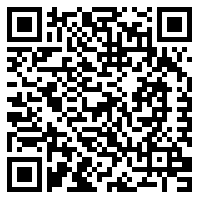 